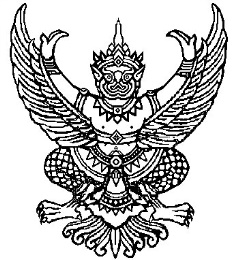 ที่ มท ๐๘๑0.6/ว	กรมส่งเสริมการปกครองท้องถิ่น                                                                              ถนนนครราชสีมา เขตดุสิต กทม. ๑๐๓๐๐					                  มิถุนายน  2564เรื่อง	การจัดสรรงบประมาณเงินอุดหนุนทั่วไป โครงการสนับสนุนการจัดสวัสดิการทางสังคมแก่ผู้ด้อยโอกาสทางสังคม ประจำปีงบประมาณ พ.ศ. ๒๕๖4 งวดที่ 4 จำนวน 3 เดือน (เดือนกรกฎาคม – เดือนกันยายน 2564)เรียน  ผู้ว่าราชการจังหวัด ทุกจังหวัดอ้างถึง	1. หนังสือกรมส่งเสริมการปกครองท้องถิ่น ด่วนที่สุด ที่ มท 0810.6/ว 1994 ลงวันที่ 3 กรกฎาคม 2563	2. หนังสือกรมส่งเสริมการปกครองท้องถิ่น ด่วนที่สุด ที่ มท 0810.6/ว 3895 ลงวันที่ 17 ธันวาคม 2563	3. หนังสือกรมส่งเสริมการปกครองท้องถิ่น ด่วนที่สุด ที่ มท 0810.6/ว 579 ลงวันที่ 22 มีนาคม 2564สิ่งที่ส่งมาด้วย 	งบหน้ารายละเอียดการจัดสรรงบประมาณเงินอุดหนุนทั่วไป โครงการสนับสนุนการจัดสวัสดิการ         ทางสังคมแก่ผู้ด้อยโอกาสทางสังคม ประจำปีงบประมาณ พ.ศ. ๒๕๖4 งวดที่ 4 จำนวน 3 เดือน (เดือนกรกฎาคม – เดือนกันยายน 2564)	 			          จำนวน ๑ ชุด		ตามที่กรมส่งเสริมการปกครองท้องถิ่นแจ้งจัดสรรงบประมาณเงินอุดหนุนทั่วไป โครงการสนับสนุนการจัดสวัสดิการทางสังคมแก่ผู้ด้อยโอกาสทางสังคม ประจำปีงบประมาณ พ.ศ. ๒๕๖4 งวดที่ 3               จำนวน 3 เดือน (เดือนเมษายน – เดือนมิถุนายน 2564) ความละเอียดตามอ้างถึง นั้น	กรมส่งเสริมการปกครองท้องถิ่นได้จัดสรรงบประมาณเงินอุดหนุนทั่วไป โครงการสนับสนุนการจัดสวัสดิการทางสังคมแก่ผู้ด้อยโอกาสทางสังคม ประจำปีงบประมาณ พ.ศ. ๒๕๖4 งวดที่ 4 จำนวน 3 เดือน (เดือนกรกฎาคม – เดือนกันยายน 2564) จึงขอให้จังหวัดแจ้งการจัดสรรงบประมาณให้องค์กรปกครอง                   ส่วนท้องถิ่นดำเนินการในส่วนที่เกี่ยวข้องและกำชับให้จ่ายเงินเบี้ยยังชีพผู้ป่วยเอดส์ โดยถือปฏิบัติตามระเบียบกระทรวงมหาดไทยว่าด้วยการจ่ายเงินสงเคราะห์เพื่อการยังชีพขององค์กรปกครองส่วนท้องถิ่น พ.ศ. ๒๕๔๘ รวมถึงระเบียบกฎหมายที่เกี่ยวข้องอย่างเคร่งครัด รายละเอียดปรากฏตามสิ่งที่ส่งมาด้วย  		จึงเรียนมาเพื่อโปรดพิจารณา            ขอแสดงความนับถือ                  (นายประยูร  รัตนเสนีย์)                   อธิบดีกรมส่งเสริมการปกครองท้องถิ่น